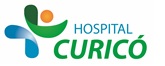 INFORMACIÓN PARA PACIENTES: 
“CIRUGIA ABIERTA DE LA GLANDULA SUPRARRENAL”
El presente documento permite entregar información al paciente respecto a la cirugía específica  a realizar,  por lo que NO CONSTITUYE  EL CONSENTIMIENTO INFORMADO.El  CONSENTIMIENTO INFORMADO, debe ser  llenado en el formulario en  la página web: www.hospitalcurico.cl,  en el enlace: https://intranet.hospitalcurico.cl/projects/consentimientoObjetivo Del ProcedimientoMediante este procedimiento,  se pretende evitar el crecimiento excesivo de la glándula, controlar los niveles hormonales,  y sus posibles repercusiones generales.Descripción Del ProcedimientoMediante una incisión en el abdomen o zona lumbar, se extirpa una glándula localizada encima de cada riñón, denominada suprarrenal.Riesgo Del ProcedimientoPueden presentarse efectos indeseables: infección o sangrado de la herida quirúrgica, flebitis, dolor prolongado en la zona de la operación, derrame pleural.Alternativas Al ProcedimientoCirugía Laparoscópica.Consecuencia De No Aceptar El ProcedimientoLa falta de  tratamiento lleva a la persistencia del problema que lo aqueja.Mecanismo Para Solicitar Más InformaciónMédico tratante,  Jefe de servicio u otros profesionales.Revocabilidad Se me señala, que hacer si cambio de idea tanto en aceptar o rechazar el procedimiento, cirugía o terapia propuesta.